Publicado en Madrid, España el 28/07/2021 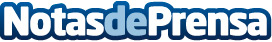 ID Bootcamps y ticjob.es se alían para lanzar becas en Data ScienceLas personas interesadas ya pueden participar, hasta el 15 de agosto de 2021Datos de contacto:Camino de Pablos673 903 000 Nota de prensa publicada en: https://www.notasdeprensa.es/id-bootcamps-y-ticjob-es-se-alian-para-lanzar Categorias: Nacional Programación Madrid E-Commerce Software Recursos humanos http://www.notasdeprensa.es